 CURRICULUM  VITAE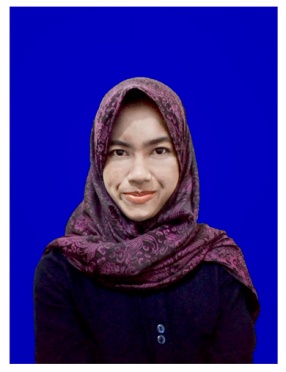 DATA PRIBADI 					Nama Lengkap		: 	Rachana Yulianti		Tempat, Tanggal Lahir 	: 	Gunungkidul, 22-07-1996Umur				:	19  tahunJenis Kelamin			:	PerempuanAlamat	 Asal			: 	Nglumbung Rt 004 Rw 005 Giricahyo Purwosari Gunungkidul 55872Alamat Sekarang	:	Jalan Kaliurang Km 6,3 PurwosariSinduadi Depok Sleman.Status 				:	LajangAgama				:	Islam Kebangsaan			:	IndonesiaTinggi/Berat Badan		:	165 cm,46 kgTelpon/HP			:	+628978295690 Email				:	rachanayulian@gmail.comSaya adalah orang yang memiliki tujuan: menjadi orang yang profesional dan sangat baik di bidang kerjanya, solid dalam tim, profesional sebagai manusia dan hamba Allah. Bekerja keras, cepat belajar, sangat tertarik untuk belajar sesuatu yang baru, berkeinginan untuk berkembang, beradaptasi dalam lingkungan yang baru, berpikiran positif, terbuka terhadap orang lain, dan dapat bekerja secara berkelompok.PendidikaN●	 Mahasiswa Aktif di STMIK Amikom Yogyakarta, Semester 2, D3-Manajemen Informatika (Angkatan 2014)●	SMK Negeri 5 Yogyakarta (2011-2014 )●	SMP Negeri 1 Purwosari Gunungkidul (2008-2011)●	SD Negeri 1 Karangtengah II Purwsari Gunungkidul (2002-2008)●	TK Mukarohmah III Jurug Purwosari Gunungkidul (2001-2002)KEMAMPUAN PERSONAL●	Komputer : 1. Microsoft Office2. Corel Draw3. Photoshop 4. MYOB Accounting5. Adobe Premiere Pro●	Mengoperasikan internet dan email●	Membuat Design●	Membuat Layout●	Bahasa Indonesia (Aktif) dan English (Pasif)PENGALAMAN KERJA●	Marketing di PT. Kontak Perkasa Finance (1 Setengah Bulan)●	Praktik Kerja Lapangan Sebagai Designer dan Operator Print di	Saahara Print Shop Jl. Colombo Yogyakarta (2 Bulan)Demikian Curriculum Vitae ini saya buat dengan sebenar-benarnya.Yogyakarta,  08 Juni 2015Hormat Saya,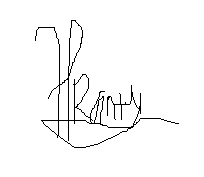 Rachana Yulianti